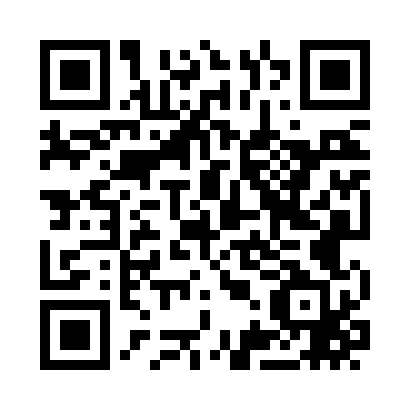 Prayer times for Pinnell, Alabama, USAMon 1 Jul 2024 - Wed 31 Jul 2024High Latitude Method: Angle Based RulePrayer Calculation Method: Islamic Society of North AmericaAsar Calculation Method: ShafiPrayer times provided by https://www.salahtimes.comDateDayFajrSunriseDhuhrAsrMaghribIsha1Mon4:175:3912:474:297:559:162Tue4:175:3912:474:297:559:163Wed4:185:3912:474:297:549:164Thu4:185:4012:474:307:549:165Fri4:195:4012:474:307:549:156Sat4:205:4112:484:307:549:157Sun4:205:4112:484:307:549:158Mon4:215:4212:484:307:549:149Tue4:225:4212:484:307:539:1410Wed4:225:4312:484:307:539:1411Thu4:235:4412:484:317:539:1312Fri4:245:4412:484:317:529:1313Sat4:255:4512:484:317:529:1214Sun4:255:4512:494:317:529:1215Mon4:265:4612:494:317:519:1116Tue4:275:4612:494:317:519:1017Wed4:285:4712:494:317:509:1018Thu4:295:4812:494:317:509:0919Fri4:295:4812:494:317:499:0820Sat4:305:4912:494:317:499:0721Sun4:315:5012:494:317:489:0722Mon4:325:5012:494:317:489:0623Tue4:335:5112:494:317:479:0524Wed4:345:5212:494:317:469:0425Thu4:355:5212:494:317:469:0326Fri4:355:5312:494:317:459:0227Sat4:365:5412:494:317:449:0128Sun4:375:5412:494:317:449:0129Mon4:385:5512:494:317:439:0030Tue4:395:5612:494:317:428:5931Wed4:405:5612:494:317:418:57